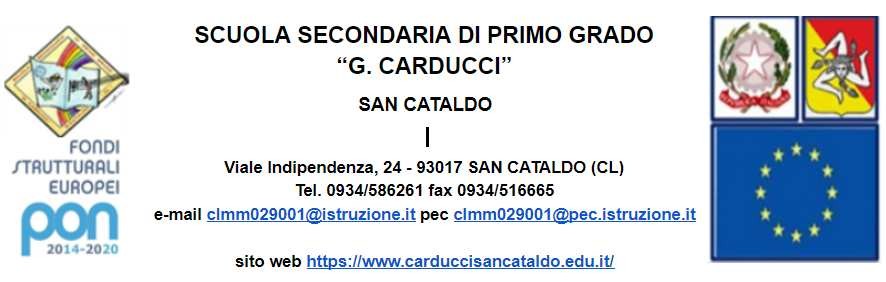 COMPONENTI DEL CONSIGLIO D'ISTITUTO TRIENNIO 2021/2024Componente GenitoriEmma Grazia linda	PresidenteAmoribello Alberto	Vice PresidenteAmico Giuseppe Maria D.Averna Giuseppe	Cammarata Valerio	Emma Cristina		Palmeri Marzia		Sberna Giuseppe	Componente DocentiCaramia Grazia AuroraDi Vendra ValentinoIlardo Umberto	La Magna SalvatoreManganaro RosannaRaimondi Angela Loredana Staccia Ida 		Viscuso Natalia		Componente Personale ATABellanca Giuseppe		Torregrossa Concetta	COMPONENTI DELLA GIUNTA ESECUTIVATRIENNIO 2021/2024Dirigente Scolastico Parenti Salvatore	PresidenteDSGA Giuseppina Territo			SegretariaAverna Giuseppe 				Componente genitori __			Cammarata Valerio				Componente genitori			Ilardo Umberto					Componente docenti			Torregrossa Concetta				Componente ATA				